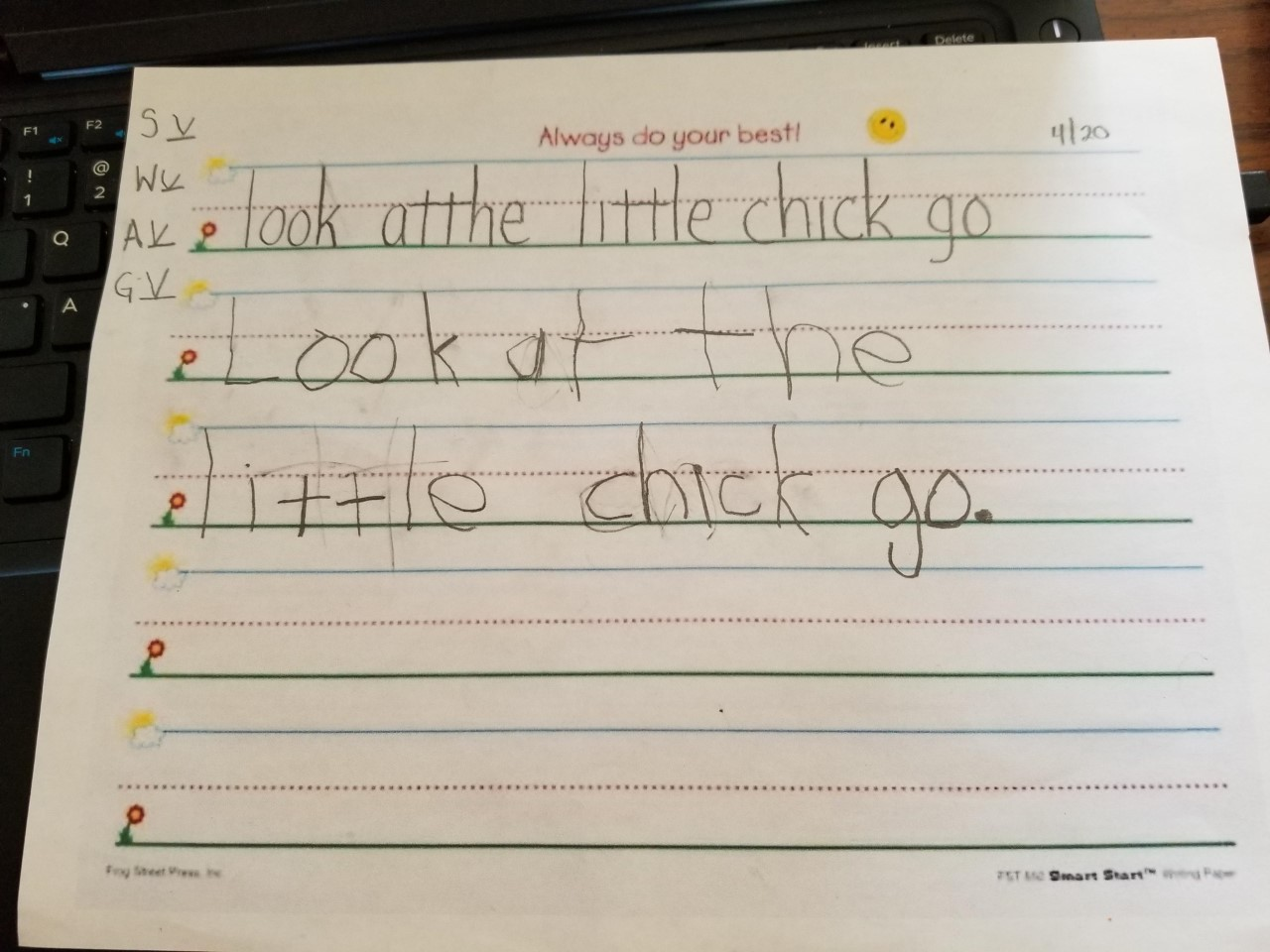 Kendalyn has SWAG!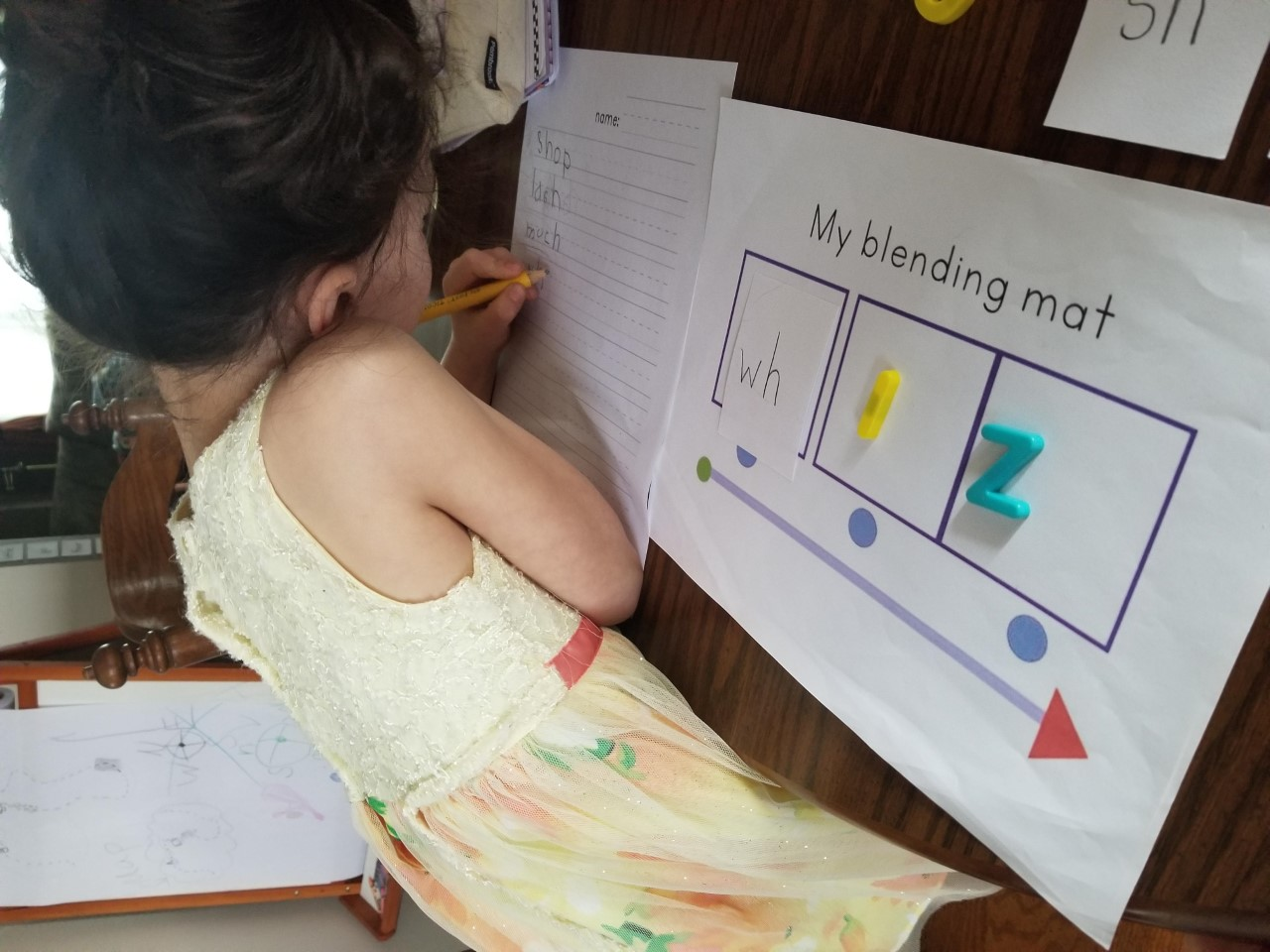 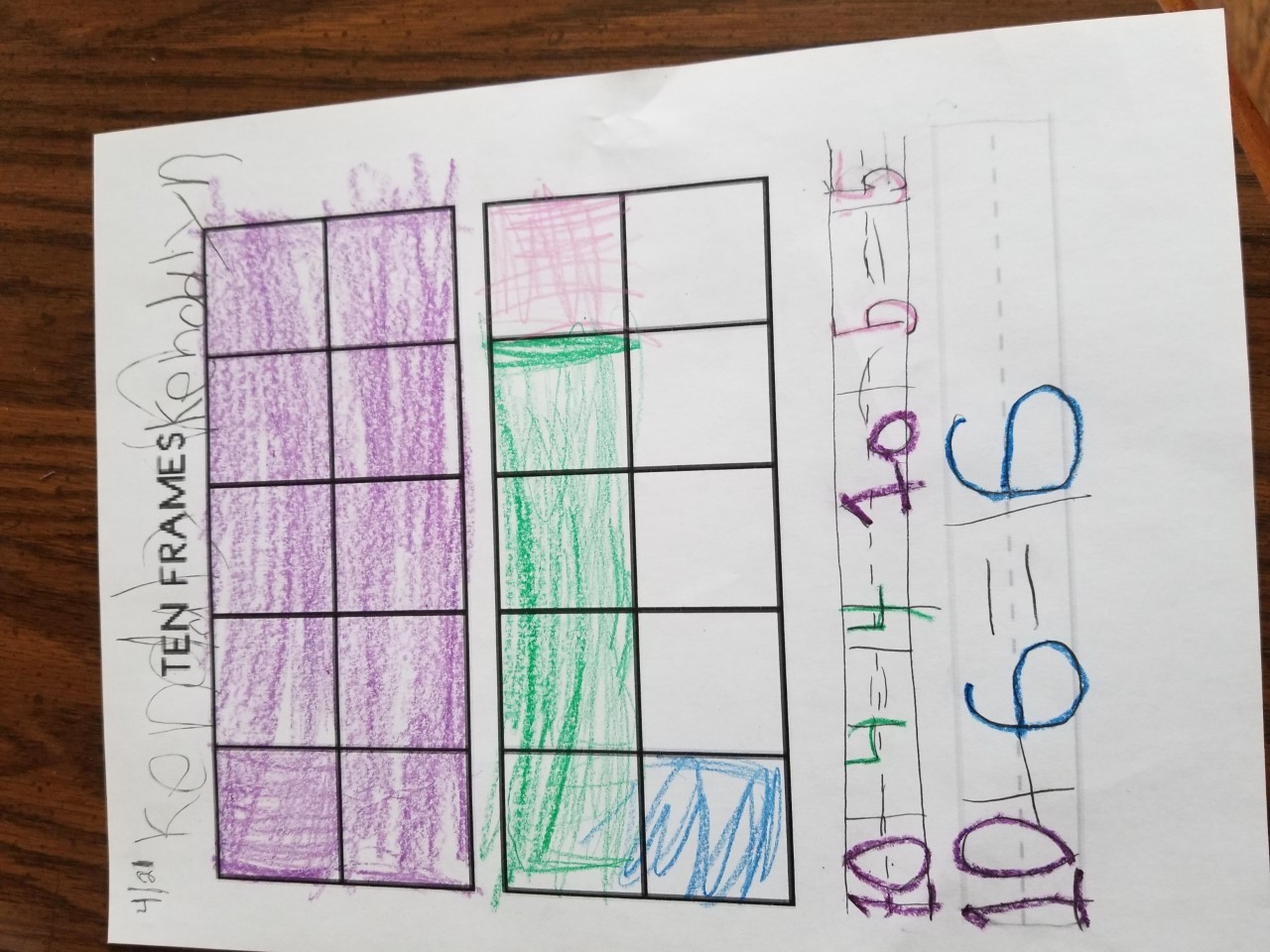 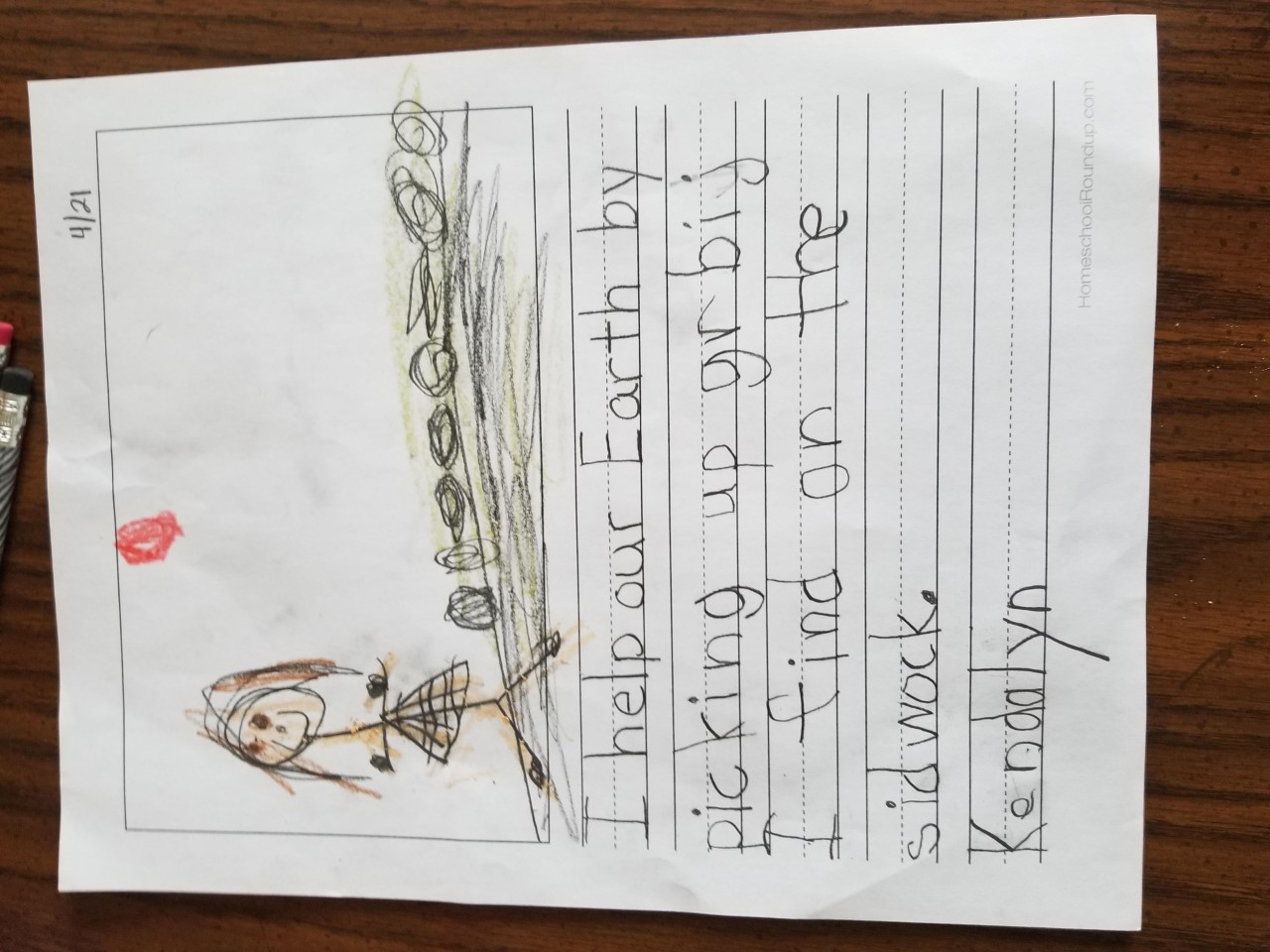 